Конспект занятия по рисованию с применением нескольких нетрадиционных техник ИЗО  ( рисование ладонью - оттиск смятой бумагой - дорисовка недостающих элементов кистью)« Сказочное дерево»Нетрадиционные техники: рисование ладонью – средство выразительности (пятно, цвет, фантастический силуэт);  оттиск смятой бумагой – средство выразительности ( пятно, фактура, цвет).Цель: продолжать закреплять умение выполнять работу в нетрадиционных техниках.Художественное творчество:- совершенствовать умение детей в различных изобразительных техниках.- воспитывать эстетическое отношение к природе и ее изображению в различных изобразительных техниках.- вызвать желание детей передавать свои впечатления от восприятия предметов в изодеятельности, подводить их к созданию выразительного образа.Познание:- развивать познавательную и исследовательскую деятельность.- развивать пространственное  мышление, внимание, память.Коммуникация:- совершенствовать речь, как средство общения.- обогащать словарный запас слов у детей образными словами и выражениями ( дерево: сказочное, удивительное, могучее, необычное, волшебное, красивое, доброе, загадочное и т.д.)Обогащение словаря: оттиск смятой бумагой, отпечаток ладонью, дорисовка недостающих элементов.Оборудование:- тонированная бумага А4, широкие блюдечки с разведенной гуашью коричневого цвета, цветная гуашь ,палитра, комочки смятой бумаги, кисти тонкие для дорисовки (белка), подставки для кистей, салфетки влажные, салфетки бумажные.Предварительная работа:- прогулка в парк, наблюдение за окружающей природой ( определение какова форма деревьев: круглая, овальная, треугольная; рассматривание кроны деревьев).- подготовка тонированной бумаги, размером А4.- подготовка смятых комочков для рисования оттиска на бумаге.Ход занятияСоздание игровой мотивации.- Воспитатель. Дети, сегодня я расскажу вам очень интересную сказку. Сядьте поудобнее и слушайте.Жил-был в лесу старичок-годовичок. Жил, не тужил. Лес охранял, чтобы никто зря веток не ломал, деревьев не пилил. А еще наш старичок-годовичок любил сажать деревья. Деревья вырастали самые разные: и с круглой кроной, и пирамидальные, и с листвой, и с хвоей. И каждое он любил, холил, лелеял. И вот однажды к нему на крылечко залетело маленькое  семечко. Таких семян годовичок еще никогда не видел. Решил он посадить семя недалеко от своего дома. Выкопал ямку, положил семя, хорошо полил родниковой водой и пошел спать. А утром старичок-годовичок вышел на свое крылечко и очень удивился. Рядом с его домом за одну ночь выросло удивительно красивое, просто сказочное дерево. Так лес отблагодарил годовичка за заботу о нем. И растет до сих пор это сказочное дерево в лесу, но видит его только тот, кто любит и охраняет лес.- Понравилась вам сказка? А мы с вами можем представить себе сказочное дерево и нарисовать его.2. Показ приемов работы.- Воспитатель. Так как дерево сказочное, то и рисовать его мы будем необычным способом и необычными материалами. В рисовании нам помогут наши ладошки и смятая бумага. Мы будем учиться делать  отпечатки ладонью – это  будет ствол дерева, а при помощи смятых комочков бумаги, делать оттиски на бумаге – это будет крона ( листочки) дерева.- Ребята теперь смотрим внимательно, я покажу вам, как мы будем рисовать наше сказочное дерево.- Ладошку опускаем в тарелочку с краской, затем прикладываем ладошку на лист бумаги в том месте,  где вы хотите изобразить ваше дерево и хорошо прижимаем. После того как ладонь отпечаталась на листе, вытираем ладонь салфеткой влажной, затем бумажной. А теперь приступаем  к следующему этапу: рисование кроны дерева (листочков), при помощи комочков смятой бумаги. Для этого берем палитру и подготавливаем краску нужного цвета ( темно-зеленая, светло-зеленая), затем беру комочек бумаги, макаю его в гуашь и делаю фактурные оттиски на каждой веточки нашего дерева, чтобы крона дерева получилась густой, кудрявой. В процессе рисования, я добавляю краску на палитру кисточкой из баночки с гуашью.- Вот и готово наше сказочное, необычное дерево.- Но прежде чем приступить к рисованию, давайте пройдем на ковер и представим себе, что мы находимся в сказочном лесу. Прогулки по лесу очень полезны: лес заряжает людей  своей волшебной энергией и силой, укрепляет организм. А для того, чтобы мы с вами были крепкими, здоровыми и сильными, сделаем самомассаж активных биологических точек, с целью профилактики простудных заболеваний.   Смотрите на меня и повторяйте за мной.Теплый ветер гладит лица,             Провести пальцами от бровей до Лес шумит густой листвой.                             подбородка и обратно- 4 раза  Дуб нам хочет поклониться         от точки между бровями большим пальцем                                                          массировать лоб до основания волос и           Клен кивает головой                      обратно – 4 разаА кудрявая березка                         Массаж висковых впадин указательными                                                                 пальцами круговыми движениями – 4 разаПровожает всех ребят.                     До свиданья лес зеленый ,           Поглаживание лицаМы уходим в детский сад- Погуляли, укрепили свой организм, набрались сил и энергии, а теперь пора приступать к рисованию. Занимаете свои места, начинаем волшебство.Практическая работа.Задание: выполнить рисование по предлагаемой теме.Звучит релакс-музыка « Звуки леса»Совместная продуктивная деятельность – 1 часть: дети рисуют, по ходу работы воспитатель следит за осанкой детей, оказывает индивидуальную помощь, дает советы, поощряет детей.- Молодцы ребята, вы хорошо справились с этим заданием, а теперь немного отдохнем.ФизминуткаРуки подняли и покачали-    Плавные покачивания поднятыми вверх Это деревья в лесу.                     рукамиРуки нагнули, кисти встряхнули-   Встряхивание рукВетер сбивает росу.В сторону руки плавно помашем  Движения в соответствии с текстом Это к нам птицы летят.Как они сядут, тоже покажем-         2 разаКрылья сложили назад.-Отдохнули? А теперь возвращаемся на свои места и дорисовываем кисточкой недостающие элементы, дополните ваши рисунки по вашему усмотрению ( солнышко, цветы, облака, птиц, зверушек и т.д)- Совместная продуктивная деятельность- 2 часть: дети дорисовывают, воспитатель следит за осанкой детей, учит самостоятельно и творчески отражать свои представления о природе.Звучит релакс-музыка « Голоса птиц и обитателей леса»Подведение итогов.Работы детей выставляются на стенде.- Ну что же маленькие волшебники, посмотрите, какую работу все вместе проделали. В нашей группе вырос целый лес из сказочных деревьев.Здравствуй лес, дремучий лес,Полный сказок и чудес!Ты о чем шумишь листвоюНочью темной, грозовою?Что нам шепчешь на заре, Весь в росе как в серебре? Кто в глуши твоей таится?Что за зверь? Какая птица?Все открой, не утаи:Ты же видишь – мы свои!               С. Погорельский.Просмотр детских рисунков проводится с заданием выбора выразительных образов: самое необычное дерево, яркое, загадочное, удивительное, могучее и т.д ; самые красивые бабочки ,яркие цветы, удивительные птицы и звери и т.д. У каждого ребенка выясняется и закрепляется: какие техники он применял, можно ли рисунки считать сказочными, необычными.- Давайте сделаем выставку наших работ, пусть наши гости тоже заглянут в наш сказочный лес и порадуются вашим умениям. Спасибо всем за отличную работу, вы все большие молодцы!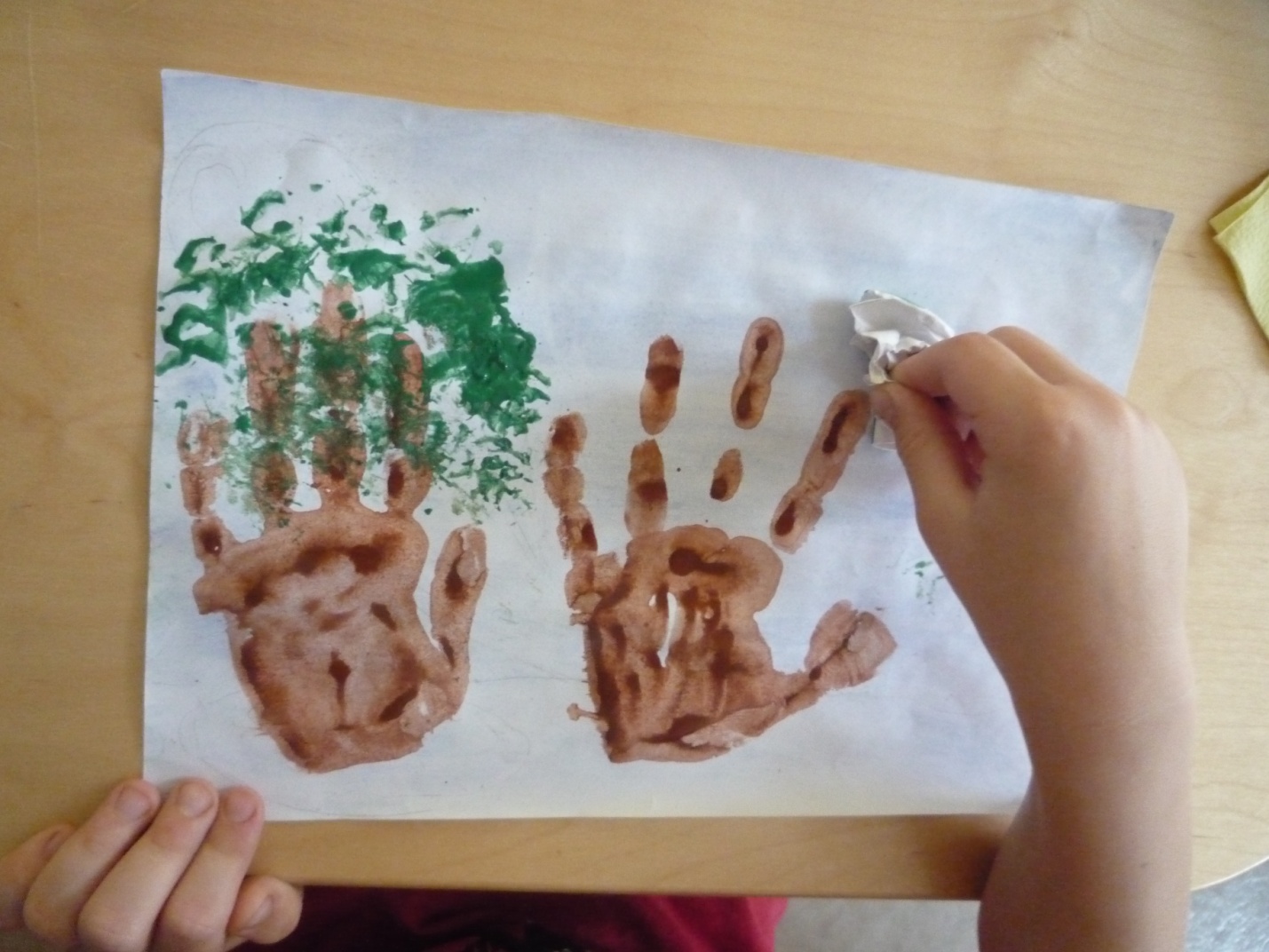 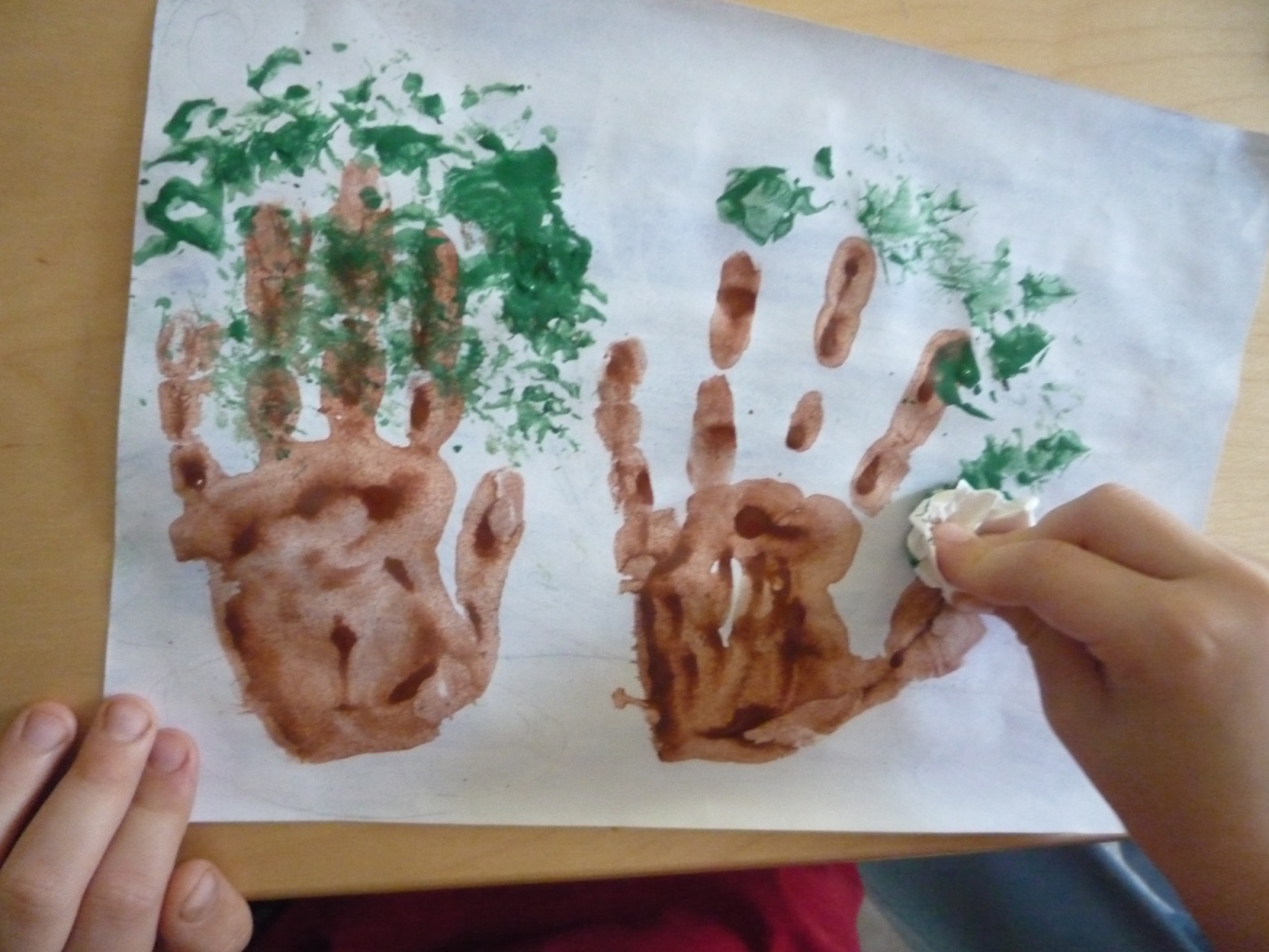 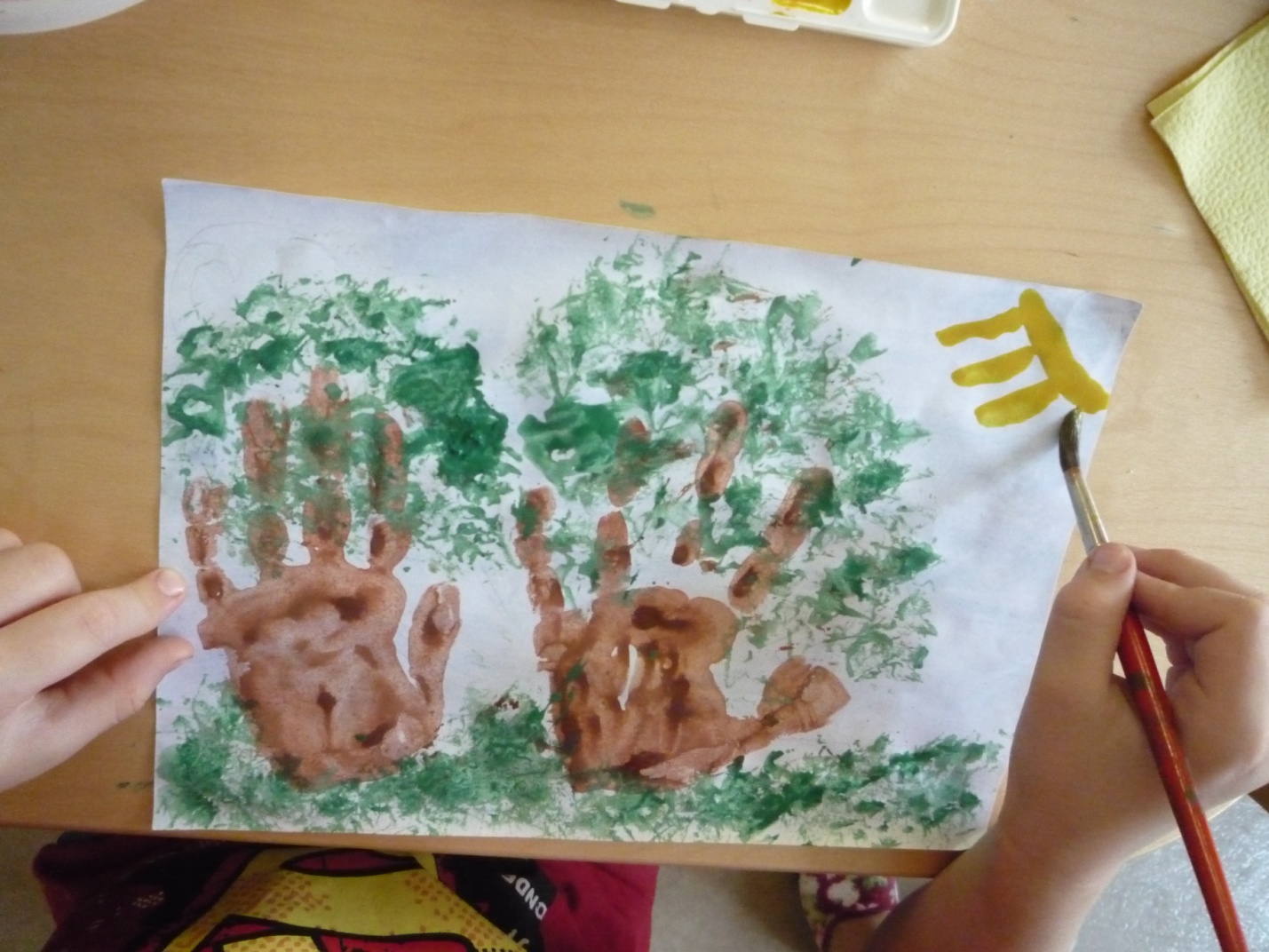 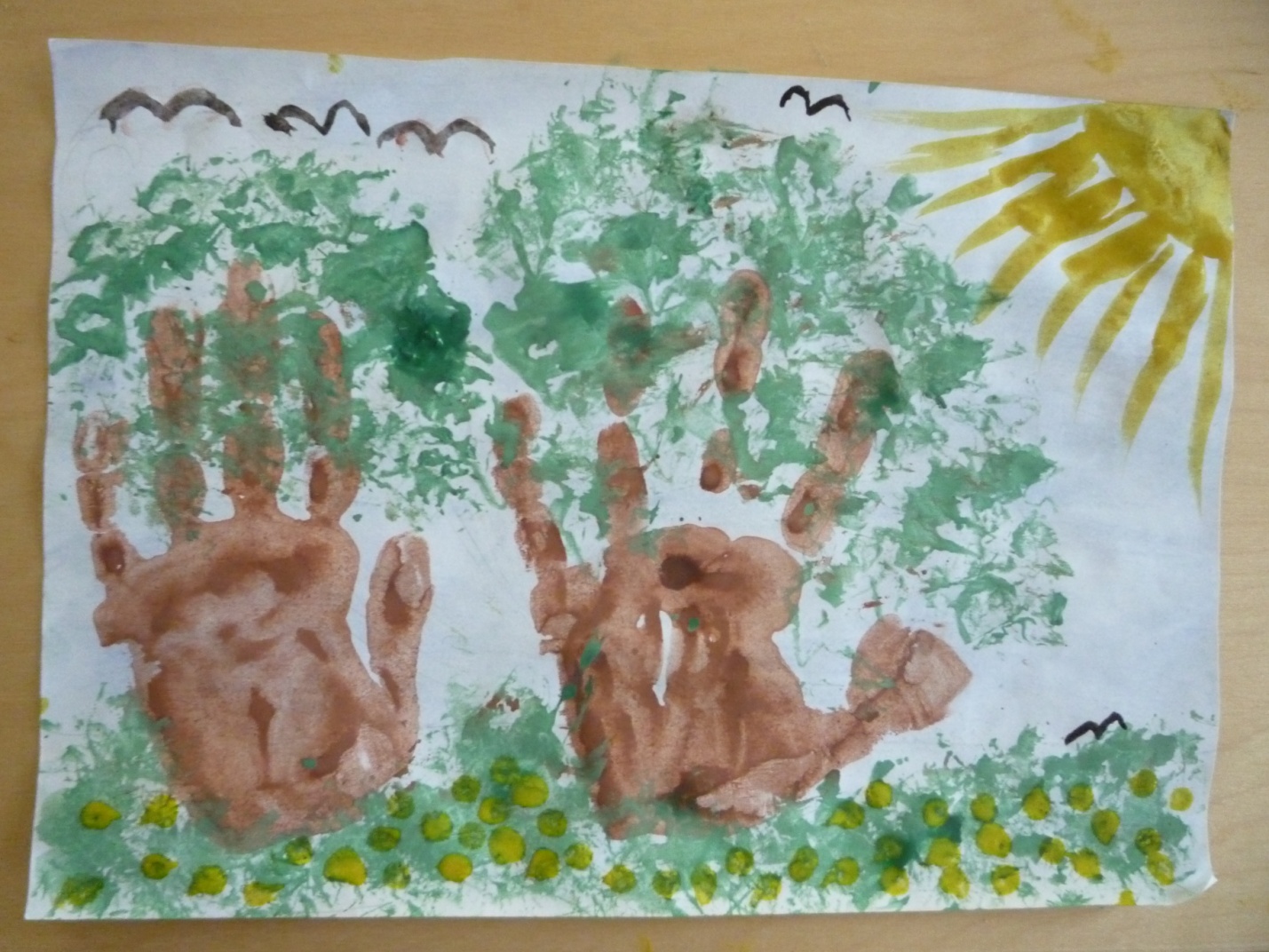 